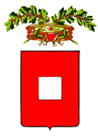 PROVINCIA DI PIACENZAMODULI DIDATTICIAREA VIALE MALTACARTELLA STAMPA12 settembre 2023Redatto da:ing. Jonathan MontiDirigente Servizio Edilizia e Servizi TecnologiciProvincia di PiacenzaIMPRESSUMEditoreProvincia di PiacenzaServizio Edilizia e Servizi TecnologiciUfficio StampaGraficaJMStampa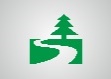 COLOMBINI E RESPIGHI, LEZIONI AL VIA ANCHE NELL’AREA DI VIALE MALTA Pronti i moduli didattici temporanei consegnati dalla Provincia ai due licei. Intervento da oltre 2 milioni di euro La Provincia di Piacenza consegna i moduli didattici ai licei Colombini e Respighi per l’avvio delle attività didattiche dell’anno scolastico 2023-24, in perfetto orario sui tempi previsti.I due licei sono interessati da importanti opere di adeguamento e miglioramento antisismico, non compatibili con la presenza delle studentesse e degli studenti nelle classi. La Provincia ha quindi deciso di realizzare una sede temporanea per ospitare ragazze e ragazzi, attrezzando moduli prefabbricati, opportunamente configurati e arredati per ospitare le classi. L’intervento ha un costo, per la Provincia, di oltre 2 milioni di euro, interamente stanziati dal proprio bilancio. L’operazione è stata resa possibile grazie ad una stretta e proficua collaborazione istituzionale con il Demanio Militare - proprietario dell’area dei moduli, il Comune di Piacenza, il Polo di Mantenimento Pesante Nord e la Questura, oltre che con il personale scolastico dei due istituti coinvolti nell’operazione, a partire dalle dirigenti Monica Ferri ed Elisabetta Ghiretti.Il liceo Colombini trasferirà 16 classi, mentre il liceo Respighi ne trasferirà 20. Ciascun istituto dispone, oltre alle aule, di spazi per le attività istituzionali (segreterie, sale docenti, aule sostegno) e locali ristoro. Tutte le aule sono dotate di aria condizionata e riscaldamento, le finestre sono protette con zanzariere e gli ambienti sono opportunamente coibentati. Sono presenti anche i servizi igienici e i servizi dedicati alle persone diversamente abili. Le aule sono attrezzate con lavagne luminose interattive di ultima generazione e gli arredi (banchi, sedie, cattedre, accessori) sono stati acquistati nuovi e verranno poi riutilizzati nei rispettivi istituti una volta terminati i lavori antisismici. Le aule sono connesse con le reti WiFi delle due scuole, grazie ad un ponte radio che la Provincia ha predisposto in collaborazione con Lepida. Gli spazi sono protetti da un impianto di allarme connesso H24 con la centrale operativa delle forze dell’ordine.All’interno dell’area sono state posate rastrelliere per le biciclette, per garantire l’accessibilità sostenibile. Nell’area esterna ai moduli sono state posate alberature (Quercus Robur – Farnie) posizionate in vasi, a scopo ornamentale, che saranno poi piantumate nell’area una volta dismessi i moduli didattici, che si prevede di utilizzare fino a dicembre 2024. In accordo con il Comune di Piacenza, la Provincia ha infatti predisposto un progetto di rimboschimento dell’area, che prevede la piantumazione di circa 1000 piante, incluse le Farnie che saranno recuperate dai vasi ornamentali.In tema di accessibilità e mobilità, sempre in accordo con il Comune è stato predisposto un percorso pedonale, che tutti i fruitori dei moduli didattici potranno utilizzare in sicurezza, senza interferenze con i flussi veicolari che interessano l’area parcheggio di viale Malta. Sono stati predisposti inoltre parcheggi dedicati al personale dei due istituti, in adiacenza al parcheggio di viale Malta (fronte Quic – circa 60 stalli) e presso i moduli stessi (circa 20 stalli).Gli interventi di adeguamento e miglioramento antisismico nelle scuole sono finanziati dal programma europeo Next Generation EU (declinato in Italia nel Piano Nazionale di Ripresa e Resilienza) e hanno l’obiettivo di migliorare le condizioni di fruibilità, accessibilità e sicurezza degli edifici scolastici, rendendoli sicuri in caso di evento sismico. La Provincia di Piacenza, responsabile per la manutenzione degli edifici scolastici superiori, ha accolto con entusiasmo la sfida lanciata dal Piano, redigendo i progetti e lanciando le procedure di gara per la realizzazione di opere che, una volta terminate, consegneranno alla comunità scuole all’avanguardia, dotate dei più elevati standard di sicurezza, patrimonio condiviso a favore delle generazioni future. La Provincia di Piacenza rivolge un caloroso ringraziamento al personale tecnico e amministrativo dell’Ente che a vario titolo ha collaborato alla realizzazione dei moduli didattici, dimostrando spirito di servizio, dedizione e professionalità.Jonathan Monti - Dirigente Servizio Edilizia e Servizi TecnologiciAndrea AddabboMatteo BocchiFabio CampominosiPierluigi CariniNicola CravediRoberto DacremaAndrea DraghiFranco FedericiAntonio MazzocchiFranco MontanariAndrea Tedaldi